АДМИНИСТРАЦИЯ ДАЛЬНЕГОРСКОГО ГОРОДСКОГО ОКРУГА 
ПРИМОРСКОГО КРАЯ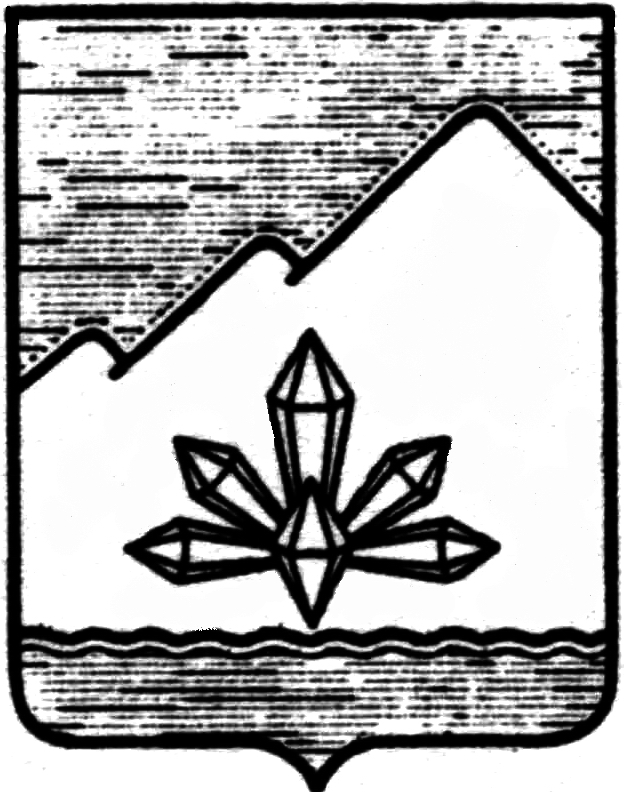 ПОСТАНОВЛЕНИЕ   22 декабря 2011 года                       г. Дальнегорск                     №   981 - паОб утверждении порядка определения нормативных затрат на оказаниеуслуги «Организация культурного досуга набазе учреждений и организаций культуры,приобщение граждан к культурным ценностямпосредством учреждений культуры» и нормативных затрат на содержание имущества учреждения В целях реализации Федерального закона от 08.05.2010г. № 83-ФЗ«О внесении изменений в отдельные законодательные акты Российской Федерации в связи с совершенствованием правового положения государственных (муниципальных) учреждений», руководствуясь Уставом Дальнегорского городского округа, администрация Дальнегорского городского округа,-ПОСТАНОВЛЯЕТ:Утвердить Порядок определения нормативных затрат на оказание услуги«Организация культурного досуга на базе учреждений и организаций культуры, приобщение граждан к культурным ценностям посредством учреждений культуры» и нормативных затрат на содержание имущества учреждения на 2012год (прилагается).Данное постановление подлежит опубликованию (обнародованию).Контроль за выполнением данного постановления возложить на заместителя главы администрации Дальнегорского городского округа В.В. Кириченко.Глава Дальнегорскогогородского округа                                                                                 Г.М. Крутиков                                                                                       Приложениек постановлению администрации Дальнегорского городского округаот  22 декабря 2011года  №  981-паПОРЯДОКопределения нормативных затрат на оказание услуги «Организация культурного досуга на базе учреждений и организаций культуры, приобщение граждан к культурным ценностям посредством учреждений культуры» и нормативных затрат на содержание имущества учреждения      Действие настоящего порядка распространяется на услуги (работы), оказываемые муниципальными учреждениями культуры, подведомственные отделу культуры спорта и молодежной политики администрации Дальнегорского городского округа.                                                         1. Общие положения        1.1.  Настоящий порядок разработан с целью определения нормативных затрат на оказание муниципальными учреждениями культуры клубного типа муниципальной услуги (выполнение работ) «Организация культурного досуга на базе учреждений и организаций культуры, приобщение граждан к культурным ценностям посредством учреждений культуры» и нормативных затрат на содержание имущества учреждений на очередной финансовый год и плановый период.        1.2.  Финансовое обеспечение выполнения муниципального задания муниципальными учреждениями культуры клубного типа осуществляется в виде субсидии, рассчитанной в соответствии с объемами оказания услуг (содержанием работ), установленными в муниципальном задании, стоимостью единицы услуги, нормативными затратами общехозяйственного назначения, нормативными затратами целевого назначения.        1.3.   Основанием для расчета субсидии являются «Методические рекомендации расчета стоимости муниципальных услуг в целях формирования бюджета», утвержденные постановлением администрации Дальнегорского городского округа от 15.07.2011№ 499 –па.        1.4.    Отнесение нормативных затрат учреждений культуры клубного типа на муниципальную услугу «Организация культурного досуга на базе учреждений и организаций культуры, приобщение граждан к культурным ценностям посредством учреждений культуры» производится по процентному отношению количества исполнителей данной услуги к общему числу исполнителей муниципальных услуг (кроме заработной платы основного персонала и затрат на АУП)                  2. Расчет нормативных затрат на муниципальное задание         2.1.   В соответствии с Методическими рекомендациями размер финансового обеспечения  муниципального задания определяется по следующей формуле:ФОЗ  = ∑РНЗуслi  + ∑ РНЗох  +  ∑ Зцел , гдеФОЗ  		- финансовое обеспечение муниципального задания,РНЗусл  	- расчетно-нормативные затраты на оказание  i – той услуги,РНЗох   	- расчетно-нормативные затраты общехозяйственного назначения, включаемые в финансовое обеспечение общей суммой без распределения по услугам,Зцел  	          -  затраты целевого назначения, включаемые в финансовое обеспечение задания общей суммой без распределения по услугам.         2.2. Расчетно-нормативные затраты на муниципальное задание определяются как произведение стоимости единицы муниципальной услуги на объем задания по предоставлению услуг в количественном выражении по формуле:РНЗуслi = СеУi  *ОiСеУi =  ( НЗопi + НЗмзi + Кi * НЗауп) / Оi, гдеСеУi  	- нормативная стоимость единицы услуги,Оi 	- объем задания по предоставлению i – той услуги в количественном выражении,Кi    	- коэффициент отнесения  затрат  на  АУП  на  нормативную стоимость услуги.         2.3    Для расчета стоимости единицы услуги необходимо определить расчетно–нормативные затраты на оказание услуги, включаемые в муниципальное задание, которые состоят из:         2.3.1    нормативных затрат на основной персонал (НЗоп), включающие:нормативные затраты на оплату труда основного персонала, которые определены на основании выборки оплаты труда исполнителей услуги «Организация культурного досуга на базе учреждений и организаций культуры, приобщение граждан к культурным ценностям посредством учреждений культуры» из штатных расписаний учреждений культуры клубного типа;        2.3.2  нормативных затрат на начисления на выплаты по оплате труда основного  персонала;        2.3.3    нормативных затрат на повышение квалификации основного персонала;        2.3.4    нормативных затрат на услуги по медосмотру основного персонала;        2.3.5    нормативных затрат на командировки основного персонала;        2.3.6    нормативных затрат на приобретение материальных запасов и услуг согласно перечня затрат из методических рекомендаций (НЗмз);        2.3.7  нормативных затраты на вспомогательный, технический и административно-управленческий персонал (НЗауп), которые распределены на виды услуг с учетом коэффициента, рассчитанного как процентное отношение суммы затрат на основной персонал по каждому виду услуг к общей сумме затрат на основной персонал по формуле:К  =(НЗопi + НЗмзi) / (∑ НЗопi + ∑ НЗмзi).         2.4    Нормативные затраты на муниципальное задание определяются как сумма затрат на основной персонал и сумма затрат на административно-хозяйственный персонал, распределенных по видам услуг.         2.5    Нормативная стоимость единицы услуги «Организация культурного досуга на базе учреждений и организаций культуры, приобщение граждан к культурным ценностям посредством учреждений культуры» определяется как частное от деления суммы затрат на муниципальное задание на среднее количество посетителей в год.      Количество посетителей определено как среднее арифметическое значение фактических посещений за три предыдущих года и данных за текущий финансовый год.         2.6    Нормативные затраты на муниципальное задание на очередной финансовый год по каждому учреждению культуры клубного типа определяются как произведение расчетной нормативной стоимости единицы услуги на среднюю арифметическую величину посещений  учреждения в год.3. Нормативные затраты общехозяйственного назначения         3.1. Затраты общехозяйственного назначения входят в финансовое обеспечение выполнения муниципального задания общей суммой, без распределения по услугам.        3.2. К нормативным затратам общехозяйственного назначения относятся:        3.2.1  Нормативные затраты на материальные и информационные ресурсы, которые определяются как среднее арифметическое значение проиндексированных фактических затрат за два отчетных года и состоят из:    -   нормативных затрат на хозяйственный инвентарь, канцелярские товары, расходные материалы к компьютерной и оргтехнике;   -  нормативных затрат на подписку на периодические издания и приобретение специальной литературы, необходимой для работы;    -   нормативных затрат  на приобретение и обновление справочных  баз данных;    -   нормативных затрат на приобретение иных средств общехозяйственного назначения.          3.2.2  Нормативные затраты на коммунальные услуги, потребляемые учреждениями культуры и состоят из:   -  нормативных затрат на оплату отопления и технологических нужд, которые  определяются на основании объемов теплопотребления из действующих договоров на текущий год с учетом индексации на тарифы и фактических расходов по данной услуге за два отчетных  года;    -    нормативных затрат на потребление электрической энергии, которые определяются на основании заключенных договоров и утвержденных лимитов на текущий год, фактических данных за два отчетных года и с учетом индексации тарифов на услуги;   -   нормативных затрат на водоснабжение и водоотведение, которые определяются на основании заключенных договоров на услуги, лимитов на текущий год, фактических данных за два отчетных года  и с учетом индексации тарифов;  -     прочих расходов по содержанию имущества, которые определяются как среднее арифметическое значение фактических данных за два отчетных года.         3.2.3 Нормативные затраты на прочие услуги и состоят из:  -   нормативных затрат на услуги связи, которые  определяются на основании заключенных действующих договоров на предоставление услуги, количества установленных аппаратов связи, тарифов с учетом индексации на очередной финансовый год;  -     нормативных затрат на услуги транспорта, которые определяются на основании плана выездных мероприятий коллектива, времени на поездку, стоимости проездных билетов, или стоимости 1 машино-часа при использовании заказного автобуса;  -   нормативных затрат на другие услуги, которые  определяются как среднее арифметическое значение фактических данных за два отчетных года.        3.2.4 Нормативные затраты на содержание недвижимого и особо ценного движимого имущества определяются на основании заключенных договоров с учетом индексации тарифов и состоят из:   -    нормативных затрат на охрану зданий;   -    расходов на содержание прилегающей территории; 	   -    расходов на арендную плату за пользование имуществом;   -    расходов на санитарную обработку помещений;   -  расходов на техобслуживание инженерного, технологического и других видов оборудования;   -    нормативных затрат на противопожарную безопасность, на содержание другого недвижимого и особо ценного движимого имущества, которые определяются на основании правил пожарной безопасности и заявок руководителей учреждений культуры.         3.3.   Общая сумма затрат на общехозяйственные нужды определяется как сумма значений всех вышеперечисленных пунктов в составе общехозяйственных расходов.4. Нормативные затраты целевого назначения         4.1     К затратам целевого назначения, входящим в состав финансового обеспечения выполнения муниципальных услуг, относятся:  -   затраты на капитальный ремонт, реконструкцию, реставрацию, приобретение оборудования, затраты на реализацию целевых мероприятий и программ в части капитальных расходов, -      затраты на уплату налогов, госпошлин по судебным искам, которые  определяются по факту предыдущих лет.